ZION LUTHERAN CHURCH, WOODLAND, MI Fourteenth Sunday after Pentecost, Sept 11, 2022*If you are listening in your car, please tune your radio to FM 87.7*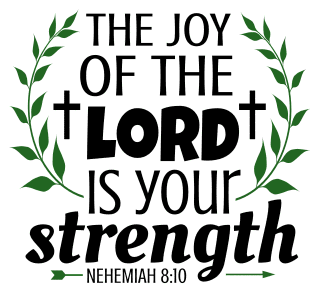 ANNOUNCEMENTSPRELUDEGatheringThe Holy Spirit calls us together as the people of God.Confession and Forgiveness Blessed be the holy Trinity, ☩ one God, who looks upon us in compassion, forgives our sin, and heals our lives.Amen.Let us confess our sin in the presence of God and of one another. Have mercy, O God,against you, you alone, we have sinned. In your compassion, cleanse us from our sin and take away our guilt. Create in us a new heart and give us a steadfast spirit. Do not cast us away but fill us with your Holy Spirit and restore your joy within us. Amen.As tender as parent to child, so deep is God’s compassion for you. As high as heaven is above earth, so vast is God’s love for you. As far as east is from west, so far God removes your sin from you, renewing your life through Jesus Christ. Blessed be God who crowns us with mercy and love.Blessed be God forever.Gathering Song 	“Gather Us In” ELW 532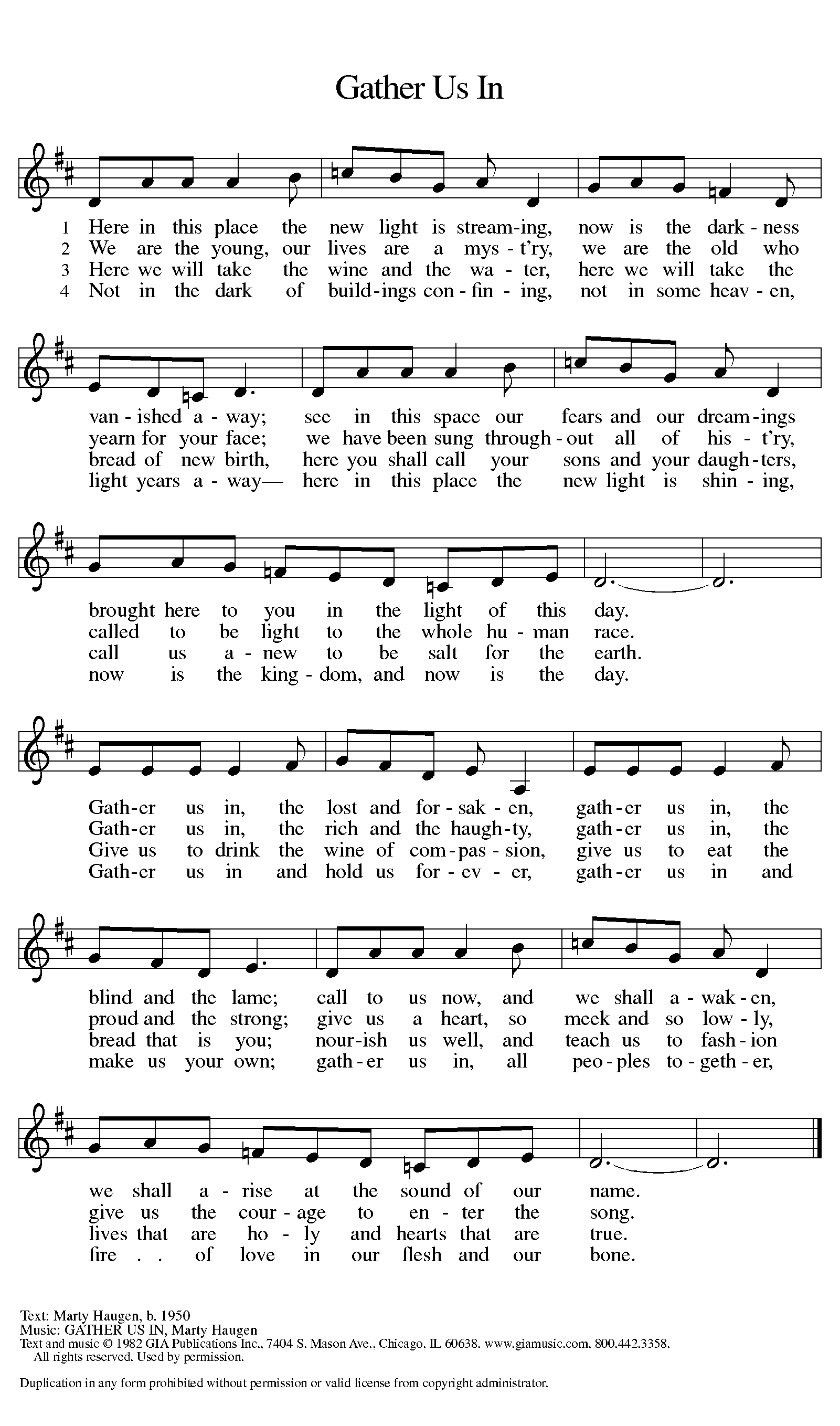 GREETINGThe grace of our Lord Jesus Christ, the love of God, and the communion of the Holy Spirit be with you all.And also with you.Prayer of the DayLet us pray together.O God, overflowing with mercy and compassion, you lead back to yourself all those who go astray. Preserve your people in your loving care, that we may reject whatever is contrary to you and may follow all things that sustain our life in your Son, Jesus Christ, our Savior and Lord. Amen.First Reading 									Exodus 32:7-14A reading from Exodus.7The Lord said to Moses, “Go down at once! Your people, whom you brought up out of the land of Egypt, have acted perversely; 8they have been quick to turn aside from the way that I commanded them; they have cast for themselves an image of a calf, and have worshiped it and sacrificed to it, and said, ‘These are your gods, O Israel, who brought you up out of the land of Egypt!’ ” 9The Lord said to Moses, “I have seen this people, how stiff-necked they are. 10Now let me alone, so that my wrath may burn hot against them and I may consume them; and of you I will make a great nation.”
 11But Moses implored the Lord his God, and said, “O Lord, why does your wrath burn hot against your people, whom you brought out of the land of Egypt with great power and with a mighty hand? 12Why should the Egyptians say, ‘It was with evil intent that he brought them out to kill them in the mountains, and to consume them from the face of the earth’? Turn from your fierce wrath; change your mind and do not bring disaster on your people. 13Remember Abraham, Isaac, and Israel, your servants, how you swore to them by your own self, saying to them, ‘I will multiply your descendants like the stars of heaven, and all this land that I have promised I will give to your descendants, and they shall inherit it forever.’ ” 14And the Lord changed his mind about the disaster that he planned to bring on his people.The word of the Lord.Thanks be to God.Psalm											Psalm 51:1-10 1Have mercy on me, O God, according to your | steadfast love;
  in your great compassion blot out | my offenses.
 2Wash me through and through | from my wickedness,
  and cleanse me | from my sin.
 3For I know | my offenses,
  and my sin is ev- | er before me.
 4Against you only have I sinned and done what is evil | in your sight;
  so you are justified when you speak and right | in your judgment. 
 5Indeed, I was born | steeped in wickedness,
  a sinner from my | mother’s womb.
 6Indeed, you delight in truth | deep within me,
  and would have me know wisdom | deep within.
 7Remove my sins with hyssop, and I | shall be clean;
  wash me, and I shall be pur- | er than snow.
 8Let me hear | joy and gladness;
  that the body you have broken | may rejoice.
 9Hide your face | from my sins,
  and blot out | all my wickedness.
 10Create in me a clean | heart, O God,
  and renew a right spir- | it within me. Second Reading							1 Timothy 1:12-17A reading from 1 TImotthy.12I am grateful to Christ Jesus our Lord, who has strengthened me, because he judged me faithful and appointed me to his service, 13even though I was formerly a blasphemer, a persecutor, and a man of violence. But I received mercy because I had acted ignorantly in unbelief, 14and the grace of our Lord overflowed for me with the faith and love that are in Christ Jesus. 15The saying is sure and worthy of full acceptance, that Christ Jesus came into the world to save sinners—of whom I am the foremost. 16But for that very reason I received mercy, so that in me, as the foremost, Jesus Christ might display the utmost patience, making me an example to those who would come to believe in him for eternal life. 17To the King of the ages, immortal, invisible, the only God, be honor and glory forever and ever. Amen.The word of the Lord.Thanks be to God.Gospel Acclamation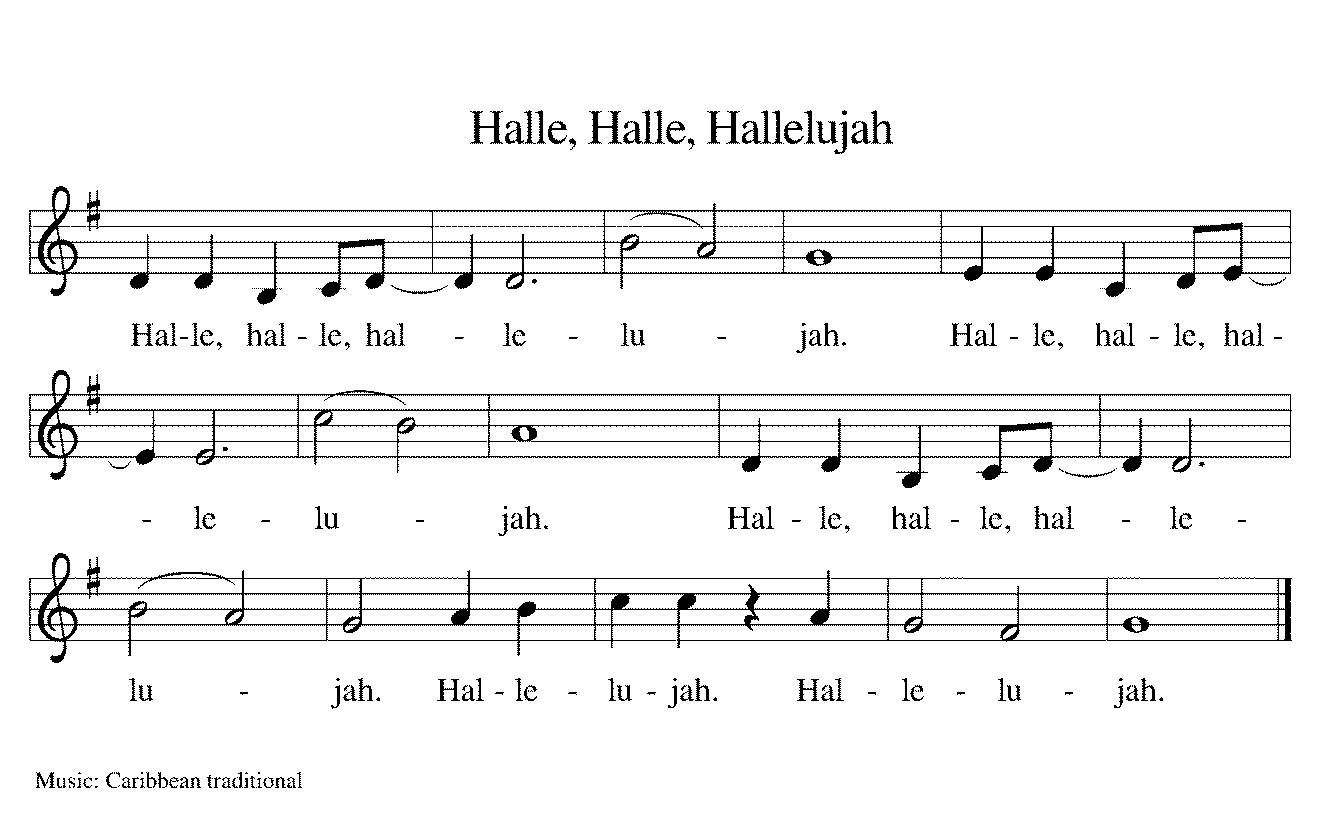 Gospel 										Luke 15:1-10The holy gospel according to Luke.Glory to you, O Lord.1Now all the tax collectors and sinners were coming near to listen to [Jesus.] 2And the Pharisees and the scribes were grumbling and saying, “This fellow welcomes sinners and eats with them.”
 3So he told them this parable: 4“Which one of you, having a hundred sheep and losing one of them, does not leave the ninety-nine in the wilderness and go after the one that is lost until he finds it? 5When he has found it, he lays it on his shoulders and rejoices. 6And when he comes home, he calls together his friends and neighbors, saying to them, ‘Rejoice with me, for I have found my sheep that was lost.’ 7Just so, I tell you, there will be more joy in heaven over one sinner who repents than over ninety-nine righteous persons who need no repentance.
 8“Or what woman having ten silver coins, if she loses one of them, does not light a lamp, sweep the house, and search carefully until she finds it? 9When she has found it, she calls together her friends and neighbors, saying, ‘Rejoice with me, for I have found the coin that I had lost.’ 10Just so, I tell you, there is joy in the presence of the angels of God over one sinner who repents.”The gospel of the Lord.Praise to you, O Christ.CHILDREN’S SERMON		Pastor Becky Ebb-SpeeseSermon 					Pastor Becky Ebb-SpeeseHymn of the Day 		“Amazing Grace, How Sweet the Sound” ELW 779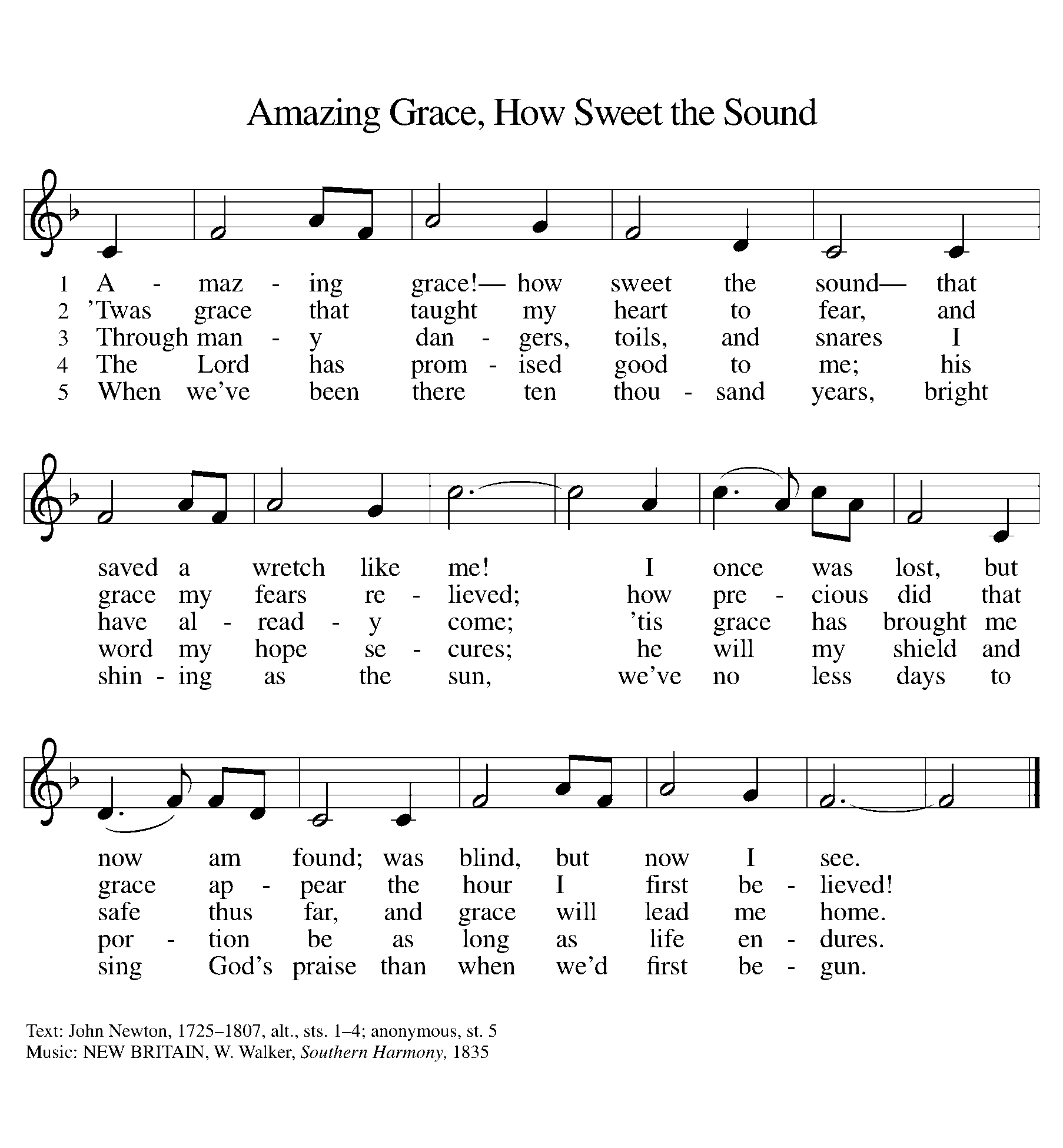 Creed I believe in God, the Father almighty,creator of heaven and earth.I believe in Jesus Christ, God’s only Son, our Lord,who was conceived by the Holy Spirit,born of the virgin Mary,suffered under Pontius Pilate,was crucified, died, and was buried;he descended to the dead.*On the third day he rose again;he ascended into heaven,he is seated at the right hand of the Father,and he will come to judge the living and the dead.I believe in the Holy Spirit,the holy catholic church,the communion of saints,the forgiveness of sins,the resurrection of the body,and the life everlasting. Amen.*Or, “he descended into hell,” another translation of this text in widespread use.Prayers of IntercessionAs scattered grains of wheat are gathered together into one bread, so let us gather our prayers for the church, those in need, and all of God’s good creation.A brief silence.Your people receive mercy and your grace overflows in our lives. Fill your church with faith and love, and give understanding hearts to those who work to strengthen our ecumenical and interreligious commitments. We pray especially for Faith Lutheran Church and Rev. John Soyster. God of grace,hear our prayer.Your creation groans as it suffers the impacts of pollution and lack of care. As the seasons change, renew in us the will to protect plants, animals, and habitats. Bless us with bountiful harvests that all may share. God of grace,hear our prayer.Your world is shattered and the nations rage. Remember us in your mercy. Teach wisdom to our elected leaders so that we know peace in our world, peace in our homes, and peace in our hearts. We pray for comfort for the family of Queen Elizabeth, the United Kingdom, and the world as we all grieve her passing into life eternal. We pray for King Charles the third and Prime Minister Liz Truss as they carry on her legacy for their country and for the world. God of grace,hear our prayer.Your children wander homeless and the hungry cry for bread. Seek out those who are lost or lonely, anxious or depressed, or struggling with addiction or illness. Provide for those in any need. We also pray for the people of Ukraine and the people suffering from recent mass shootings and gun violence. God of grace,hear our prayer.Your work is done in this congregation with our hands, feet, voices, minds, and hearts. Build up the ministries of this community that we serve our neighbors and welcome the stranger in your name. God of grace,hear our prayer.Your blessed saints who have died now rest in your presence. Give us thankful hearts for those who have been examples of faith in our lives, and receive us with joy when we come to share eternal life with you. God of grace,hear our prayer.Gathered together in the sweet communion of the Holy Spirit, gracious God, we offer these and all our prayers to you; through Jesus Christ, our Savior.Amen.Peace The peace of Christ be with you always.And also with you.OFFERtory SONGThe joy of the Lord is my strength,The joy of the Lord is my strength,The joy of the Lord is my strength,The joy of the Lord is my strength.Offering Prayer Let us pray.God our provider, you have not fed us with bread alone, but with words of grace and life. Bless us and these your gifts, which we receive from your bounty, through Jesus Christ our Lord.Amen.Great Thanksgiving & Dialogue The Lord be with you.And also with you.Lift up your hearts.We lift them to the Lord.Let us give thanks to the Lord our God.It is right to give our thanks and praise.Holy, Holy, Holy 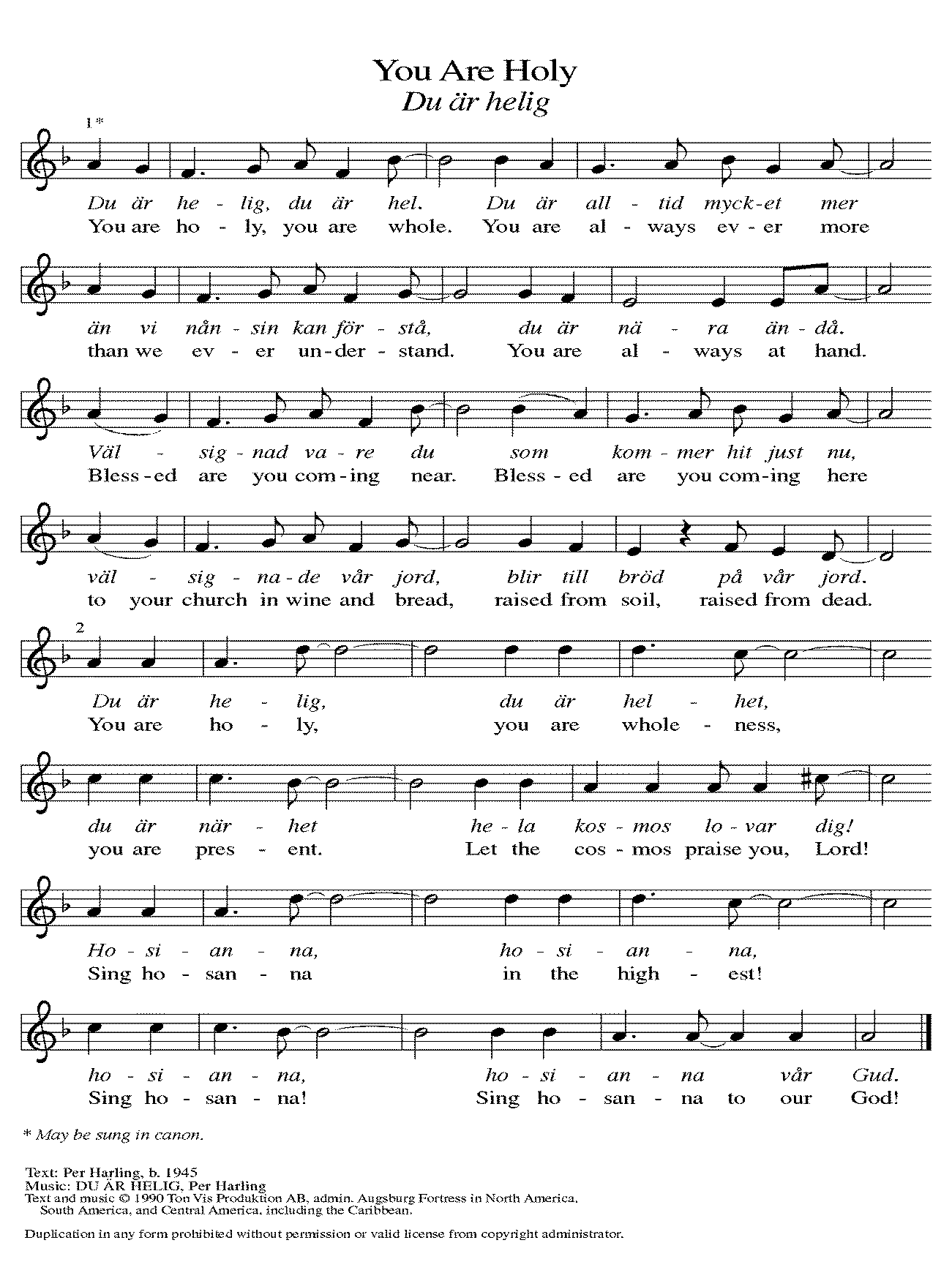 Thanksgiving at the Table In the night in which he was betrayed,our Lord Jesus took bread, and gave thanks;broke it, and gave it to his disciples, saying:Take and eat; this is my body, given for you.Do this for the remembrance of me.Again, after supper, he took the cup, gave thanks,and gave it for all to drink, saying:This cup is the new covenant in my blood,shed for you and for all people for the forgiveness of sin.Do this for the remembrance of me.Lord’s Prayer Gathered into one by the Holy Spirit, let us pray as Jesus taught us.Our Father in heaven,hallowed be your name,your kingdom come,your will be done,on earth as in heaven.Give us today our daily bread.Forgive us our sinsas we forgive thosewho sin against us.Save us from the time of trialand deliver us from evil.For the kingdom, the power,and the glory are yours,now and forever. Amen.Invitation to Communion Come to the banquet, for all is now ready.communion	*continuousSongS During Communion 	 “Create In Me a Clean Heart” ELW 186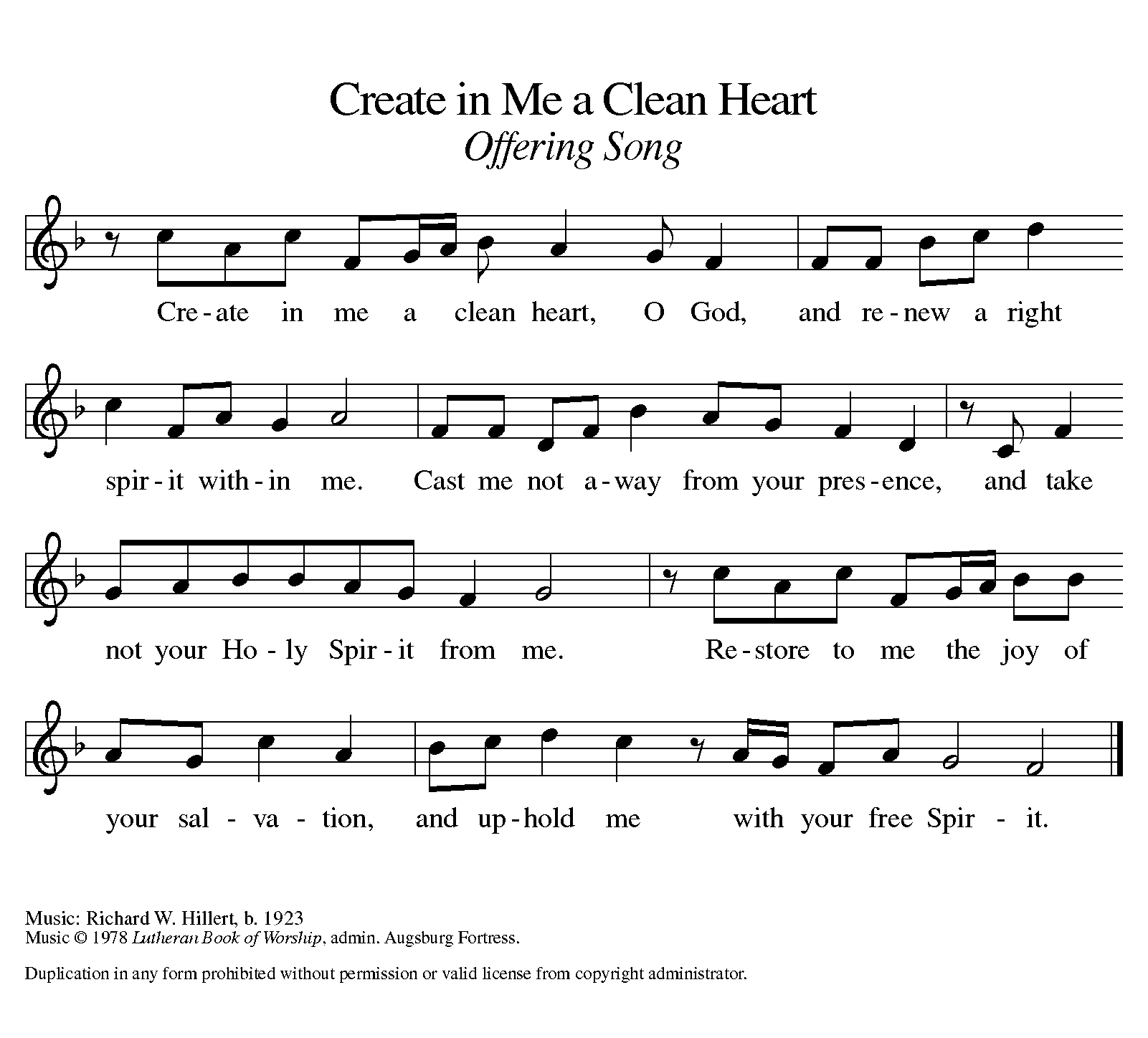 “What Wondrous Love is This” ELW 666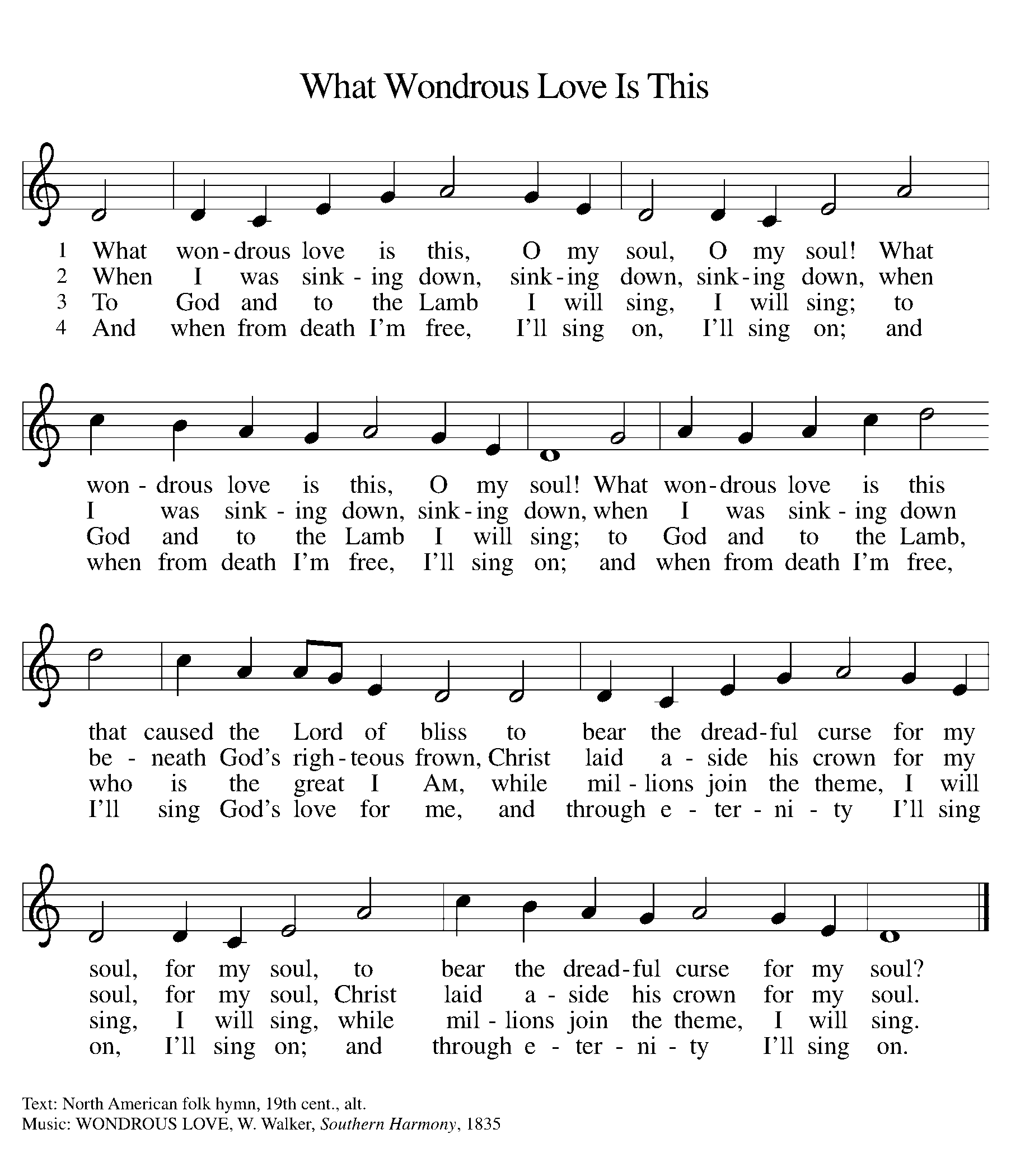 Prayer after Communion Let us pray. We thank you, O God, that you have strengthened our hearts through this feast of life and salvation. Shine the light of Christ on our path, that we may do justice, love kindness, and walk humbly with you, now and forever.Amen.SendingGod blesses us and sends us in mission to the world.BlessingGod, the Source of glory, God, the Word of life, God, the Spirit of truth ☩ bless you all, now and forever.Amen.Sending SonG		“Lord, Speak to Us, That We May Speak” ELW  676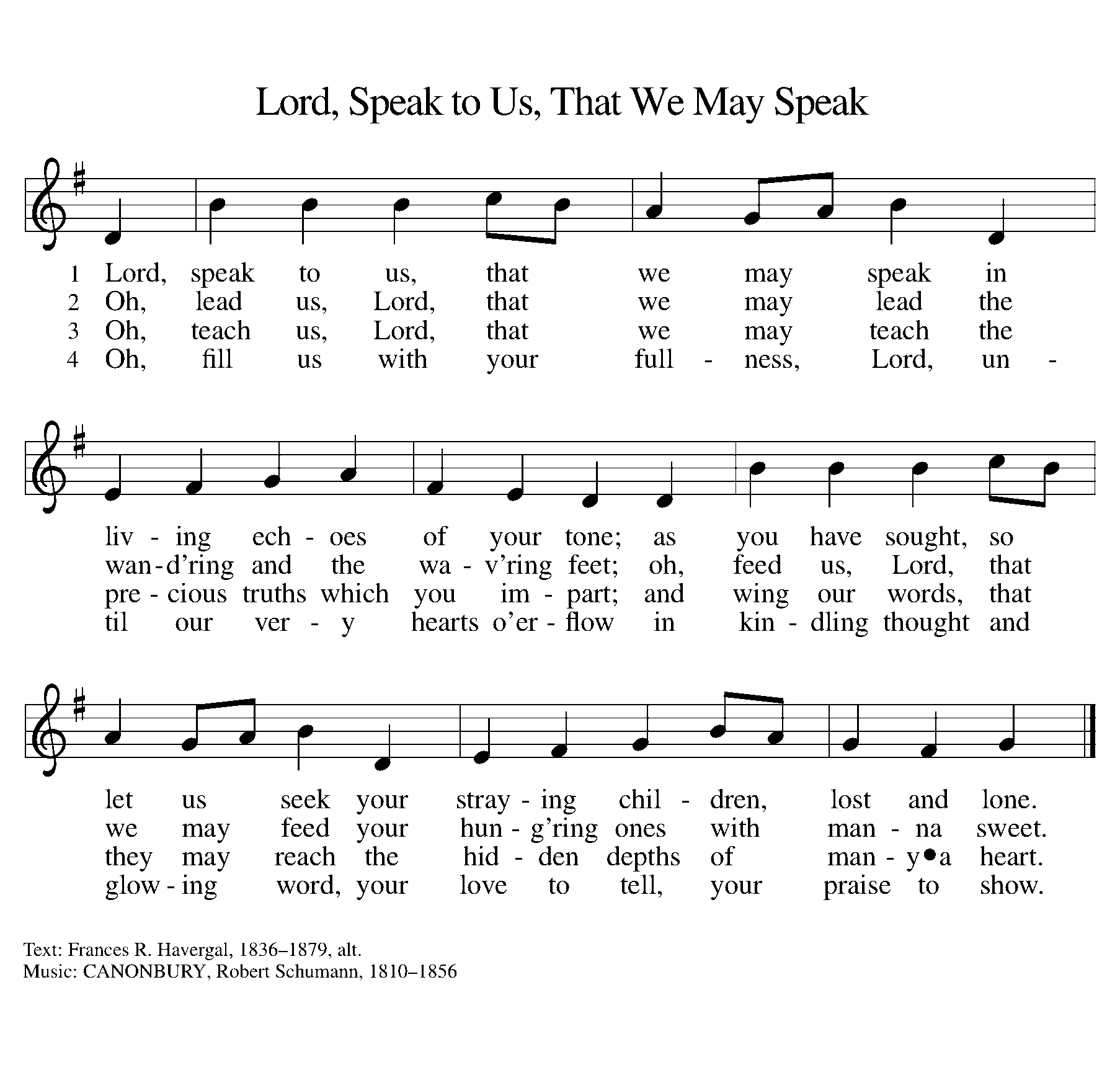 Dismissal Go in peace. Christ is with you.Thanks be to God.From sundaysandseasons.com. Copyright © 2017 Augsburg Fortress. All rights reserved.Thank you to all who served in worship today!Presider: Pastor Becky Ebb SpeeseMusician: Martha YoderElder: Dan Utterback Trustee: Mike JohnsonOffering Counters: Mary Makley & Martha YoderSafety Person: Diane GriffinThis week at Zion:Today is Rally Day! Potluck after service.Council meeting, 6:30 PM Tuesday, September 13Men’s Coffee, 8 AM Wednesday, September 14Worship Planning, 4:30 PM Thursday, September 15ANNOUNCEMENTS.Potluck after service today! Please stay and fellowship with us!Directory coming soon! A new directory will be put together next month with current contact information. If anyone has moved or changed phone numbers in the last year, please get that information to Tara as soon as possible via email at office@zionwoodland.org or by putting it in her church mailbox, if you have not already done so.Personal Care Kits: Thank you to everyone who has contributed to our LWR Personal Care Kits collection.  We have received toothbrushes, bars of soap and nail clippers with attached files. We were also given cash to purchase items needed.  We also have received cash donations to help with the cost of shipping the kit overseas. Thrivent Financial provided us with a $250.00 grant to purchase items for the kits too.  Towels and combs were purchased with the grant donation. Zion will have the LWR Kits Sunday on October 9th.  Later that week our kits will be packed and on October 19th taken to the Lutheran High School parking lot in Wyoming, MI.  A team of volunteers load them, plus quilts and kits from many other churches, into semi-trucks. They are then taken to Maryland to a warehouse and shipped overseas. Thank you to our confirmation students, Pastor Becky and Claude for being the Action Team for this project. Again, thank you to all who have contributed money or items for this yearly project. On the internet, it showed that many kits have already been sent to help the people of Ukraine. In 2021 LWR sent items to 19 countries.SUNDAY SCHOOL OPENER SCHEDULESept. 18	Pastor BeckySept. 25	Diane Griffin/Rocky Johnson